MINUTESLIBERTY SELECTBOARDSeptember 10, 2018     7:00 PMSelectboard Attendance:  Melinda Steeves, 1st SelectmanExcused:	         Carrie Peavey, 2nd Selectman due to family obligationHenry Hall, 3rd SelectmanTown Officials:  Administrator Kenn OrtmannGuest(s):  Don Braue, 23 Pinnacle RdOpen Public Meeting:  7:15 PMApprove Minutes:  Pursuant to review Selectman Hall moved and Selectman Steeves seconded approval of the August 27, 2018 minutes. Unanimous.Warrant Review and Approval:  DoneOfficials/Public commentsCorrespondence from Dr. Hurwitz regarding creating a Dams Committee:  Don Braue expressed his concern about the St. George dam repair process being delayed.  The Selectboard explained about the original contractor deciding not to do the project because of our insistence on a warranty and noted it recognizes the importance of the issue.  We will be aggressively soliciting proposals from other contractors, but it is unlikely anything will be doing before next year.  Mr. Braue suggested we include the original contractor that worked on the State project in our contact list.The Selectboard asked TA Ortmann to invite Linda Breslin and Tammy Reynolds to the first Selectboard meeting after Linda returns to Liberty.  TA Ortmann also volunteered to ask on the Town Manager/Administrator listserve about other community's experiences.TA informational itemsMedia stories:  None.Revaluation project status report:  TA Ortmann reported that the property visits are ahead of schedule.  There are visits now being scheduled in the area covered by 6 remaining tax maps.MMA Insurance dividend payment:  TA Ortmann reported receiving a $1,127 dividend check offsetting our Property and Workers Compensation billings.Library Door insurance claim:  TA Ortmann shared that all information was provided to the MMA Property and Casualty Pool for them to work with the truck driver's insurance company.St. George Lake State Park excess picnic tables (10):  The Selectboard agreed to accept the offer of the tables.MMA voting credentials for annual business meeting:  The Selectboard will not be sending a representative so no need to complete the form.Old Business Liberty Volunteer Ambulance Service discussion meeting date:  The Selectboard identified Thursday, September 20th and Monday September 24th as the two best days to meet.Digital Map project RFP responses:  TA Ortmann has not yet had a chance to review and compare the proposals.Option for supplementary "cloud" back up:  The Selectboard is concerned about privacy issues if this type of backup saves the credit card numbers of those who pay that way.  TA Ortmann will do additional research.Commitment schedule:  TA Ortmann reminded the Selectboard the plan is to meet tomorrow evening at 5:30 to carry out the commitment process.Tree Growth decision deadline:  TA Ortmann noted his discussion with Maine Assessment & Appraisal Services staff about this issue and their suggestion that the deadline be April 1, 2019, the same date all other assessments are based on.  The Selectboard concurred.Other:  None.New BusinessAdoption of MMA Model Ordinance GA appendices A-D for Oct 1, 2018 through Sept 30, 2019:  TA Ortmann provided a copy of the information sent by the State.  Selectman Hall moved and Selectman Steeves seconded adoption of the model ordinance. Unanimous. Annual Report format changes for next year:  TA Ortmann asked the Selectboard to begin thinking about any changes they might want.Annual meeting warrant changes for next year:  TA Ortmann asked the Selectboard to begin thinking about any changes they might want.Other:  NoneOther Business:  None.Adjournment:  8:32 PMRespectfully submitted,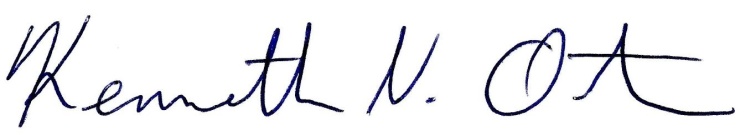 Kenn OrtmannTown Administrator